Uitleg collecte Kerstzangdienst 2023Zoals eerder vermeld wordt de collecte van de Kerstzangdienst dit jaar verdeeld over 2 projecten van onze gemeenten.Oekraïne- Hessel van LeeuwenHessel van Leeuwen zet zich al sinds het uitbreken van de oorlog in voor en in Oekraïne. Zeker nu de winter voor de deur staat, is hulp hard nodig om mensen van basisbehoeften zoals kleding, warmte en voedsel te voorzien. Hessel zit op dit moment in Oekraïne, en wij hopen dan ook met uw gift hem een steun in de rug te geven.Klavertje 5 – Doopsgezinde gemeenteAl sinds jaar en dag zet de Doopsgezinde Gemeente Stiens zich, samen met de gemeenten van Hallum, Holwerd en Ameland, in voor de mensen in hun zustergemeente Nagyajta, Roemenië. Ouderenzorg is in Roemenië niet vanzelfsprekend, en dankzij de giften van de zustergemeentes kan de plaatselijke bevolking van Nagyajta de ouderen in hun dorp de juiste zorg bieden. Wij als IKW willen ons steentje bijdragen aan deze mooie projecten en hebben dan ook besloten om deze kerst de gehele collecte te verdelen onder deze twee projecten. We hopen dan ook dat u uw steuntje bijdraagt. Hoe doet u dat? Open de camera app van uw mobiele telefoonScan met deze camera de QR code en klik op de link die in beeld komt. U komt nu op het betaalverzoek van het IKW (T. de Groot, penningmeester)Het standaard bedrag voor het betaalverzoek is 2 euro. Dit kunt u eventueel zelf aanpassen naar een bedrag naar uw wens. U kunt het betaalverzoek met elke bank in Nederland voldoen.Natuurlijk kunt u ook, als u wenst, contant betalen door uw gift of collectekaartje in de collectezak te doen. Deze vindt u bij de uitgangen van de kerkzaal op Kerstavond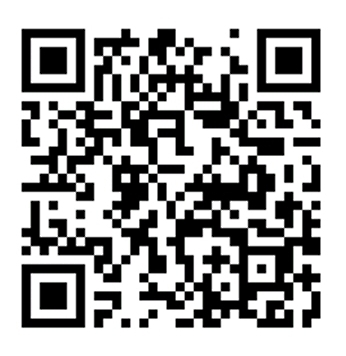 De QR code kunt u ook scannen als u de dienst niet bij kunt wonen maar ons toch wilt steunen. Dit kan tot en met 1 januari 2024.Heel hartelijk bedankt! Het IKW Stiens